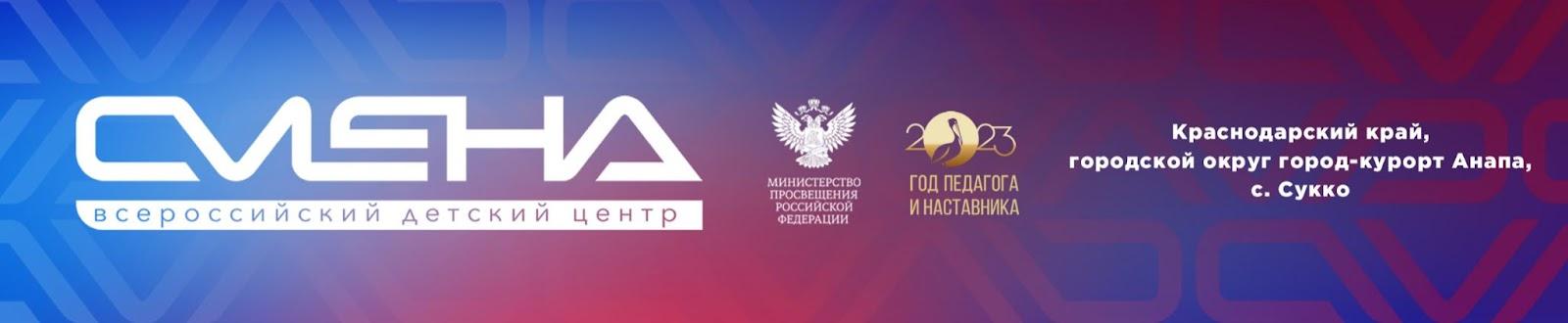 ПРЕСС-РЕЛИЗ06.03.2023 г.Сменовцы читают Ушинского Во Всероссийском детском центре «Смена» стартовали мероприятия, посвященные 200-летию со дня рождения Константина Ушинского. Школьники и студенты знакомятся с трудами великого педагога и писателя, основоположника научной педагогики в России. Сменовцы принимают участие в мероприятиях, посвященных 200-летию со дня рождения великого педагога и писателя Константина Ушинского. С 3 марта по 3 апреля во Всероссийском детском центре проходит акция «Читаем Ушинского», организованная Общероссийским Профсоюзом образования. Студенты и школьники знакомятся с трудами великого педагога: «Человек как предмет воспитания», «Родное слово», «Детский мир», «Три элемента школы» и другими. Яркие цитаты из произведений классика дети записывают на видео и публикуют в социальных сетях с хештегом #читаемушинского. Эстафету от сменовцев подхватят и педагоги Центра. Они поделятся любимыми цитатами из педагогического наследия Ушинского в видеоролике в официальной группе социальной сети «ВКонтакте» ВДЦ «Смена». «В Год педагога и наставника мы стараемся привлечь внимание детей к педагогическим профессиям. Но знакомство с классиком отечественной педагогики Константином Ушинским будет полезно всем ребятам, а не только тем, кто собирается связать свою жизнь с наставничеством. Ценен прежде всего труд Ушинского о воспитании. Он помогает детям сформировать представление о национальной системе образования и развить качества гармоничной личности», – отметил директор ВДЦ «Смена» Игорь Журавлев. В рамках второй образовательной смены состоялся телемост «В мире мудрых мыслей Ушинского». Он объединил сменовцев, которые принимали участие в образовательной программе «Педагог России», ребят из детских центров «Артек» и «Океан», а также педагогов ВДЦ «Орленок». Перед встречей дети и взрослые прочитали произведения Ушинского, затем обсудили главные мысли, которые стремился донести до читателей автор. «Было интересно послушать и педагогов, и сверстников, обменяться мнениями. Я бы порекомендовал ребятам рассказ «Ветер и солнце». Он о силе эмоций, доброте и сопереживании. Именно этими качествами обладают мои учителя, труд которых я очень уважаю.  В «Смене» я по-новому посмотрел на профессию педагога и думаю, что смогу им стать в будущем», – поделился Александр Гриненко из Оренбурга. С творчеством Константина Ушинского ребята познакомятся во время дискуссии «Ушинский – народный педагог». Сменовцы смогут лучше узнать биографию классика и его ведущие идеи, посвященные национальной системе образования.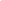 ФГБОУ ВДЦ «Смена» – круглогодичный детский центр, расположенный в с. Сукко Анапского района Краснодарского края. Он включает в себя четыре детских образовательных лагеря («Лидер», «Профи», «Арт», «Профессиум»), на базе которых реализуется более 80 образовательных программ. В течение года в Центре проходит 16 смен, их участниками становятся свыше 16 000 ребят из всех регионов России. Профориентация, развитие soft skills, «умный отдых» детей, формирование успешной жизненной навигации – основные направления работы «Смены». С 2017 года здесь действует единственный в стране Всероссийский учебно-тренировочный центр профессионального мастерства и популяризации рабочих профессий, созданный по поручению президента РФ. Учредителями ВДЦ «Смена» являются правительство РФ, Министерство просвещения РФ. Дополнительную информацию можно получить в пресс-службе ВДЦ «Смена»: +7 (86133) 93-520, (доб. 246), press@smena.org. Официальный сайт: смена.дети.